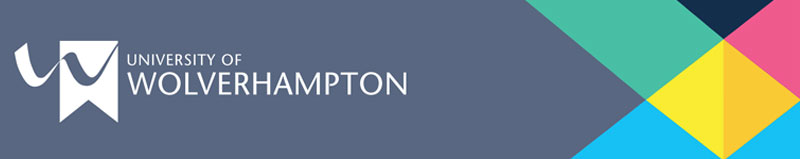 Personal StatementAs an international applicant applying to secure a place at our University in the UK, we will need you to provide a personal statement as to why you want to study at University of Wolverhampton. This document will support your application and showcase your suitability to secure an offer at the University of Wolverhampton. Important: Please note a personal statement must be completed in your own words. We recommend 150 – 200 words per section.University of Wolverhampton | The Housman Building | Camp Street | Wolverhampton | WV1 1AD | www.wlv.ac.uk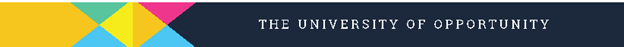 Personal InformationPersonal InformationFirst NameLast NameCourse TitleWhy are you applying to the University of Wolverhampton?   Why does studying in the UK interest you? Why does studying this course interest you?Why do you think you’re suitable for the course and how will studying this course benefit you?What would you like to do after completing this course? If you have had a two-year gap in your studies before the course intake you have applied for, please provide information on what you have been doing during this period.Please provide any skills, achievements, or other information you wish to provide to support your application.